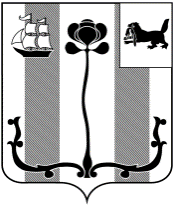 Иркутская область ДУМА ШЕЛЕХОВСКОГО МУНИЦИПАЛЬНОГО РАЙОНАР Е Ш Е Н И ЕВ связи с изменением количества мест, запрещенных для посещения детьми, в целях защиты детей (лиц, не достигших возраста 18 лет) от факторов, негативно влияющих на их физическое, интеллектуальное, психическое, духовное и нравственное развитие, на основании Протокола № 23 от 28.10.2021 заседания Экспертной комиссии по определению мест, запрещенных для посещения детьми, а также мест, запрещенных для посещения детьми  в ночное время без сопровождения родителей  (лиц, их заменяющих) или лиц, осуществляющих мероприятия с участием детей, на территории Шелеховского района, руководствуясь ст. 14.1 Федерального закона от 24.07.1998 № 124-ФЗ «Об основных гарантиях прав ребенка в Российской Федерации», ст. ст. 7, 20  Федерального закона от 06.10.2003 № 131-ФЗ «Об общих принципах организации местного самоуправления в Российской Федерации», Законом Иркутской области от 05.03.2010 № 7-ОЗ «Об отдельных мерах по защите детей от факторов, негативно влияющих на их физическое, интеллектуальное, психическое, духовное и нравственное развитие, в Иркутской области», ст. ст. 24, 25 Устава Шелеховского района,Д У М А Р Е Ш И Л А:1. Внести в пункт 1 Перечня мест, запрещенных для посещения детьми на территории Шелеховского района, утвержденного пунктом 1 решения Думы Шелеховского муниципального района от 24.06.2010 № 34-рд «Об утверждении Перечня мест, запрещенных для посещения детьми, а также Перечня мест, запрещенных для посещения детьми в ночное время без сопровождения родителей (лиц, их заменяющих) или лиц, осуществляющих мероприятия с участием детей, на территории Шелеховского района», следующие изменения:1) подпункт 10 исключить;2) подпункт 33 исключить; 	3) дополнить подпунктами 44, 45, 46, 47, 48, 49 следующего содержания: « ».2. Решение подлежит официальному опубликованию в газете «Шелеховский вестник» и размещению на официальном сайте Администрации Шелеховского муниципального района в информационно – телекоммуникационной сети «Интернет».От 25.11.2021  № 42-рдПринято на 11 заседании Думы«25» ноября 2021 годаО внесении изменений в решение Думы Шелеховского муниципального района от 24 июня 2010 года № 34-рд 44.ООО Альбион-2002 магазин «Бристоль»Иркутская область, г. Шелехов, 1 микрорайон, здание 22 а45.ООО Альбион-2002 магазин «Бристоль»Иркутская область, г. Шелехов,  микрорайон Привокзальный, здание, 1046.БарБосс Разливные напиткиИркутская область, Шелеховский район, с. Баклаши, ул. Юбилейная, 10 б47.Торговая сеть «Разливной»Иркутская область, Шелеховский район, с. Баклаши, ул. Юбилейная, 10 а48.Торговая сеть «Разливной»Иркутская область, Шелеховский район, с. Введенщина, ул. Мира, 32 а/149.Сеть магазинов BEERMOOD StoreИркутская область, г. Шелехов, 5 квартал, дом 3Председатель Думы Шелеховского муниципального района             Мэр Шелеховского муниципального района________________Саломатов Ф.С.       __________________Модин М.Н.